Общие тенденции на рынке аренды жилья Санкт-Петербурга. Итоги  2016 года.(Мария Бент, САРН, ГК "Бюллетень Недвижимости")_______________________________________________________________________________________________ПредложениеЗа минувший год изменение средней цены предложения на рынке аренды однокомнатных квартир составило 1,8%, средняя стоимость в декабре 2016 года – 21,5 тыс. руб. в месяц. Двухкомнатные показали 5,4%, средняя цена аренды составила 29,3 тыс. руб. в месяц. Стоимость аренды трехкомнатных квартир в Петербурге на конец года составила 39,2 тыс. руб. в месяц, что на 7,2% выше, чем в декабре 2015 года. Средняя цена предложения комнат повысилась на 0,5%, стоимость аренды в месяц составила 11,1 тыс. руб.Цены (руб./мес.), изменение за месяц (%)В структуре предложения на рынке аренды типового жилья в декабре 2016 года, как и в конце 2015 года, преобладают комнаты и однокомнатные квартиры, занимая соответственно 28,1% и 43,1% рынка. Двухкомнатные квартиры составляют 21,7%, доля трехкомнатных не превышает 6,2%. Многокомнатные (четыре комнаты и более) составляют 0,8% от общего объема типовых квартир, предлагаемых в аренду. Структура предложения на рынке аренды типового жилья по диапазону цены на конец 2016 года выглядит следующим образом. Максимальное количество предложений комнат находится в ценовом диапазоне от 10 до 12 тыс. руб. и от 12 до 14 тыс. руб. в месяц, что занимает 42,6% и 28,9% от всего предложения.Наибольшее число однокомнатных квартир зафиксировано в диапазоне от 18 до 21 тыс. руб. и от 21 до 24 тыс. руб. в месяц, что составляет 38,6% и 19,8% от всего объема по указанному типу квартир. В сегменте двухкомнатных максимальное предложение объектов приходится на диапазон от 20 до 25 тыс. руб. и от 25 до 30 тыс. руб. в месяц, это 32% и 25,4% от всего объема. По трехкомнатным максимальное число предложений объектов находится в диапазоне цены от 23 до 33 тыс. руб. в месяц, что в сумме составляет 44% от всего объема по данному типу квартир. В структуре предложения по районам на конец 2016 года лидирующие позиции занимают Калининский и Выборгский районы Петербурга, составляющие 11% и 10,4% от всего объема рынка аренды жилья. Далее на рынке большую долю занимают Приморский и Невский районы, их доля в предложении – по 10%. Минимальное количество типовых объектов, предлагаемых в аренду, – в Петроградском, Адмиралтейском и Василеостровском районах, предложение распределяется в среднем от 3,3% до 5,5% на каждый район. 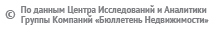 Структура по районам, % от общего объема предложенияНаиболее популярным предложением на рынке аренды типового жилья являются однокомнатные квартиры в Калининском, Приморском и Выборгском районах, средняя цена составляет 20,3 тыс. руб., 21,6 тыс. руб. и 20,9 тыс. руб. в месяц. Рейтинг популярности по предложениюСамое дорогое жилье на рынке аренды по-прежнему предлагается в центральных районах города (Центральном, Петроградском, Василеостровском и Адмиралтейском). На конец года средняя цена типовой однокомнатной квартиры в них – от 25,3 до 30,6 тыс. руб. в месяц, цена двухкомнатной – от 33 до 44,3 тыс. руб. Трехкомнатные в центральных районах предлагаются в среднем от 43,5 до 58,9 тыс. руб. в месяц, в зависимости от месторасположения и состояния. Самые дешевые квартиры – в Красносельском районе Петербурга, аренда однокомнатной в месяц в среднем стоит 18,9 тыс. руб., двухкомнатной – 23 тыс. руб., трехкомнатные в среднем предлагаются по цене 28,2 тыс. руб. в месяц.Средняя цена предложения по районам Петербурга, руб./мес.В структуре предложения на рынке посуточной аренды типового жилья в конце 2016 года преобладают однокомнатные квартиры, они занимают 50,2% рынка. Двухкомнатные составляют 23,6%, доля трехкомнатных квартир – 7,2% от общего объема типового жилья. Комнаты в общей структуре – 19% от всего предложения.В структуре предложения по районам на рынке посуточной аренды типового жилья лидирующие позиции занимает Центральный район Петербурга, его доля на конец декабря 2016 года – 27% от всего объема рынка. Минимальное количество объектов, предлагаемых на рынке посуточной аренды, наблюдается в Петроградском районе, его доля в предложении составила 1,8%. Объем предложения по остальным районам распределяется в среднем от 2,2% до 11,1% от общего количества объектов.Структура на рынке посуточной аренды по районам, % от общего объема предложенияСтоимость комнат на рынке посуточной аренды в декабре 2016 года составляет в среднем от 0,5 до 1 тыс. руб. в сутки. Однокомнатные квартиры предлагаются в ценовом диапазоне от 1,3 до 1,9 тыс. руб. в сутки. Средний ценовой диапазон двухкомнатных квартир, предлагаемых в посуточную аренду, составляет от 1,8 до 2,6 тыс. руб. в сутки. Стоимость трехкомнатных – от 2,3 до 3,5 тыс. руб. в сутки, в зависимости от месторасположения и состояния объекта.Цена посуточной аренды по районам, руб../сут.СпросСамыми популярными у арендаторов на рынке типового жилья в конце 2016 года являются Фрунзенский, Московский и Приморский районы Петербурга, они составляют 11,2%, 10,9% и 9,9% от всего спроса. Также большим спросом пользуется жилье в Кировском и Выборгском районах, их доли – по 9,7% на каждый район. Наименьшим спросом пользуется Красносельский район. Структура спроса по районам, % от общего объема предложенияНаиболее востребованными на рынке аренды типового жилья в этом году были комнаты и однокомнатные квартиры, их доля составляет 26,3% и 34,9% от всего спроса. Также востребованы двухкомнатные квартиры – 26,1% от всех заявок на съем. Доля запросов по аренде трехкомнатных квартир не превышает 6,8%. На квартиры с большим числом комнат приходится 6% от общего объема спроса на рынке аренды жилья Петербурга.Лидерами спроса по типам и местоположению в конце 2016 года на рынке аренды типового жилья являются однокомнатные квартиры в Московском районе по цене до 21,6 тыс. руб. в месяц. Популярностью у арендаторов также пользуются комнаты в Центральном и Приморском районах по цене до 12,1 тыс. руб. и до 11,5 тыс. руб. в месяц. Рейтинг популярности по спросуСтруктура спроса на рынке аренды типового жилья по диапазону цены в конце 2016 года выглядит следующим образом. Максимальное количество запросов о съеме комнат находится в ценовом диапазоне от 10 до 12 тыс. руб. и от 12 до 14 тыс. руб. в месяц, что занимает 36,4% и 40,7% от всего спроса. Наибольший спрос на однокомнатные квартиры зафиксирован в диапазоне от 18 до 21 тыс. руб. в месяц, что составляет 46,8% от всех запросов по указанному типу квартир. В сегменте двухкомнатных квартир максимальное количество заявок приходится на диапазон от 20 до 25 тыс. руб. и от 25 до 30 тыс. руб. в месяц, что занимает 29,5% и 30,2% от всего объема. По трехкомнатным максимальный спрос зафиксирован в диапазоне цен от 23 до 33 тыс. руб. в месяц, что составляет 65,6% от всех заявок на съем жилья по данному типу квартир. __________________________________________________________________________Отчет выполнен в соответствии с методологией Главного аналитика РГР Г.М. СтерникаПодготовлено: Бент М.А., САРН, ООО «ГК «Бюллетень Недвижимости»тел. (812) 325-06-81, e-mail: analitika@bn.ru, web-сайт: www.bn.ruДинамика цен по типам квартир, руб./мес.Динамика цен, руб./мес.ПериодКомнаты1ккв2ккв3кквДекабрь 201511 07821 13227 79836 553Декабрь 201611 13021 51829 28439 176Изменение за год0.47%1.83%5.35%7.17%Структура по типам квартир, % от общего объема предложенияСтруктура по типам квартир, % от общего объема предложенияДиапазоны стоимости аренды в месяц (тыс. руб.), % от общего объемаДиапазоны стоимости аренды в месяц (тыс. руб.), % от общего объемаМестоОбъектРайонСредняя цена (руб./мес.)1Студии и 1кквКалининский20 3292Студии и 1кквПриморский21 5833Студии и 1кквВыборгский20 8904Студии и 1кквМосковский22 6865Студии и 1кквНевский20 2776Студии и 1кквКрасносельский19 08171комнЦентральный13 4498Студии и 1кквФрунзенский20 44491комнАдмиралтейский11 785101комнНевский10 936РайоныКомнатыКомнатыКомнатыОднокомнатные квартирыОднокомнатные квартирыОднокомнатные квартирыРайоныДекабрь 2015Декабрь 2016Изменение за годДекабрь 2015Декабрь 2016Изменение за годАдмиралтейский11 48911 8713.32%27 08525 858-4.53%Василеостровский11 76311 489-2.33%25 70025 255-1.73%Выборгский10 91310 9310.16%20 48221 1833.43%Калининский10 57010 6310.58%19 97220 2281.28%Кировский10 33610 293-0.41%19 17719 4041.18%Красногвардейский10 74610 438-2.87%18 87819 5333.47%Красносельский9 7699 9922.28%18 45318 8942.39%Московский10 99410 887-0.97%23 10422 579-2.27%Невский10 68610 583-0.96%20 09719 991-0.53%Петроградский11 95411 561-3.29%29 41730 6134.07%Приморский10 90211 0711.55%21 43921 8321.83%Фрунзенский10 53510 8422.92%19 82720 4573.18%Центральный12 20212 4451.99%31 03430 053-3.16%РайоныДвухкомнатные квартирыДвухкомнатные квартирыДвухкомнатные квартирыТрехкомнатные квартирыТрехкомнатные квартирыТрехкомнатные квартирыРайоныДекабрь 2015Декабрь 2016Изменение за годДекабрь 2015Декабрь 2016Изменение за годАдмиралтейский34 52336 0484.42%43 56343 538-0.06%Василеостровский33 44532 993-1.35%44 05950 83315.38%Выборгский26 77127 5712.99%33 62135 3945.27%Калининский24 17724 7102.21%29 38232 0379.03%Кировский24 52925 3913.52%29 13428 700-1.49%Красногвардейский25 77126 1691.55%28 61932 05312.00%Красносельский23 54723 040-2.16%29 09828 229-2.99%Московский28 71130 8107.31%40 76341 4101.59%Невский25 19024 910-1.11%31 87529 625-7.06%Петроградский40 23042 8976.63%49 95858 88917.88%Приморский28 64728 6670.07%36 37742 58217.06%Фрунзенский24 98624 793-0.77%30 64031 2862.11%Центральный41 17344 3097.62%60 02058 132-3.15%Структура на рынке посуточной аренды по типам квартир, % от общего объема предложенияСтруктура на рынке посуточной аренды по типам квартир, % от общего объема предложенияРайоныКомнатыСтудии и 1ккв2ккв3кквАдмиралтейский8331 7961 9943 200Василеостровский9861 7271 9503 309Выборгский7541 5691 988-Калининский7751 5662 0012 750Кировский6221 6401 8662 250Красногвардейский6231 3491 9363 050Красносельский-1 3651 900-Московский9011 5982 3482 700Невский6081 3771 8422 000Петроградский8351 7272 583-Приморский7251 5242 105-Фрунзенский5171 5201 910-Центральный1 0451 9372 5553 496Структура спроса по типам квартир, % от общего объема предложенияСтруктура спроса по типам квартир, % от общего объема предложенияМестоОбъектРайонСредняя цена (руб./мес.)1Студии и 1кквМосковскийдо 21 56321комнЦентральныйдо 12 14231комнПриморскийдо 11 4924Студии и 1кквПриморскийдо 20 61552кквНевскийдо 24 1536Студии и 1кквКировскийдо 19 90972кквФрунзенскийдо 24 3648Студии и 1кквНевскийдо 19 0009Студии и 1кквФрунзенскийдо 18 888101комнВыборгскийдо 11 000Спрос по диапазону стоимости аренды в месяц (тыс. руб.), % от общего объемаСпрос по диапазону стоимости аренды в месяц (тыс. руб.), % от общего объема